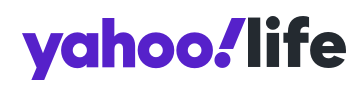 July 10, 2020https://www.yahoo.com/lifestyle/keedron-bryant-teen-whose-song-i-just-wanna-live-went-viral-is-working-on-new-music-after-signing-record-deal-211436724.html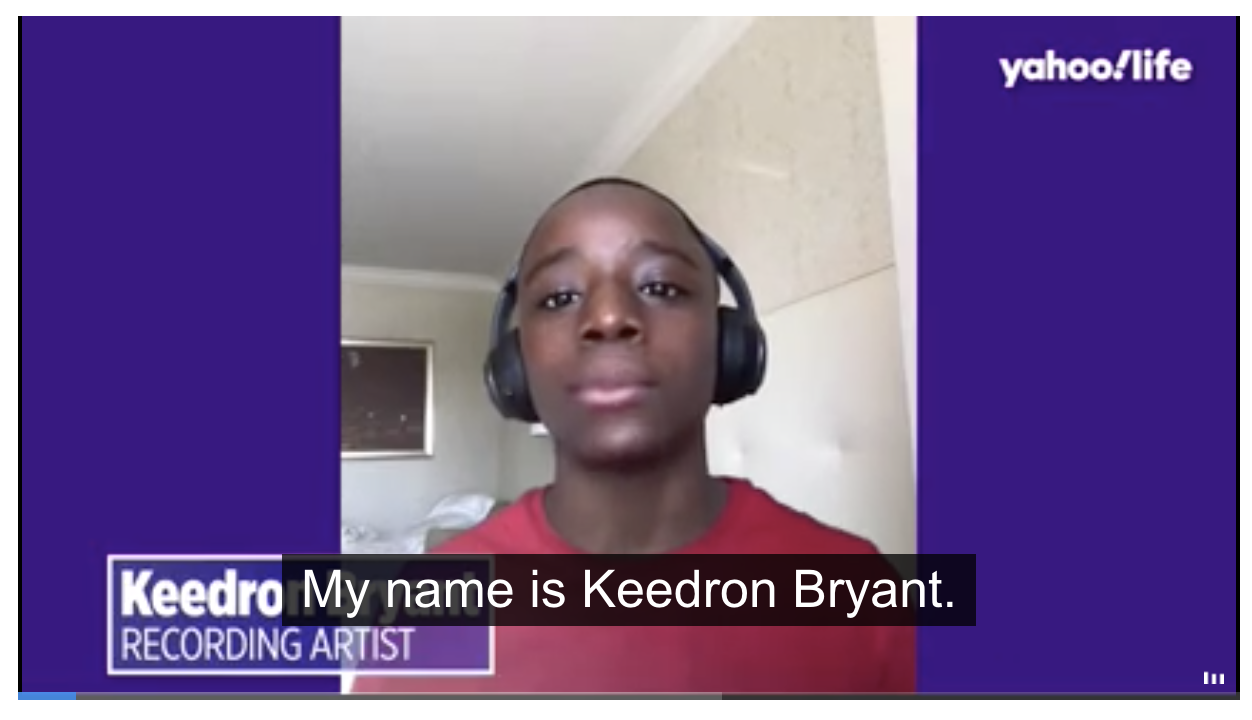 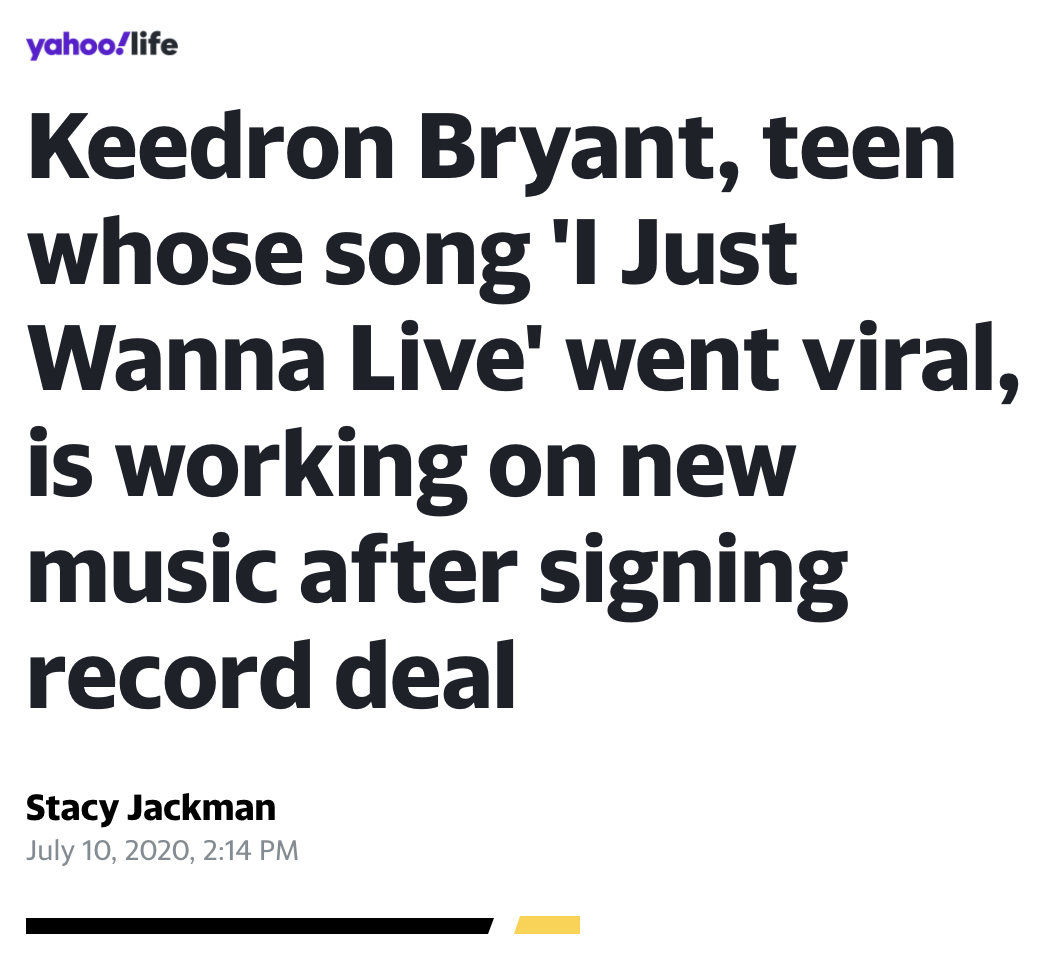 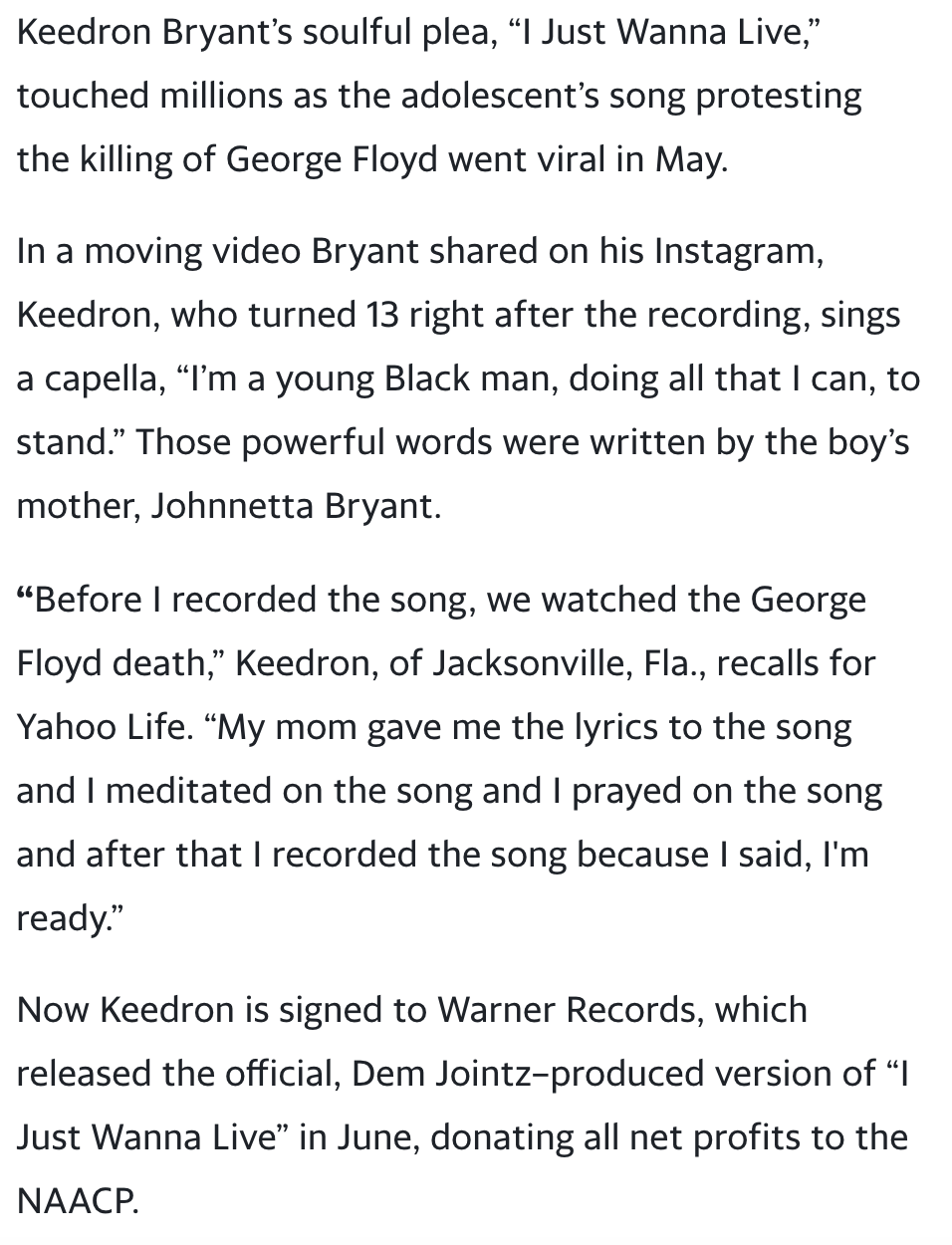 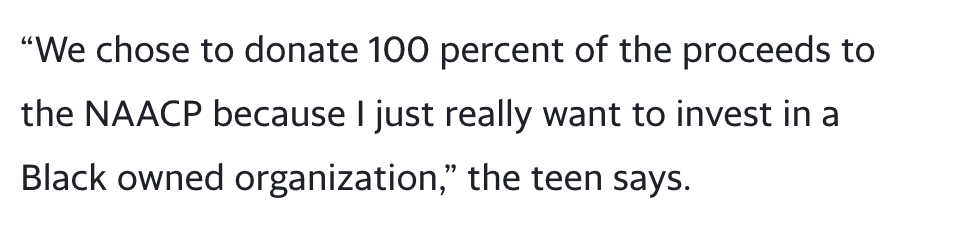 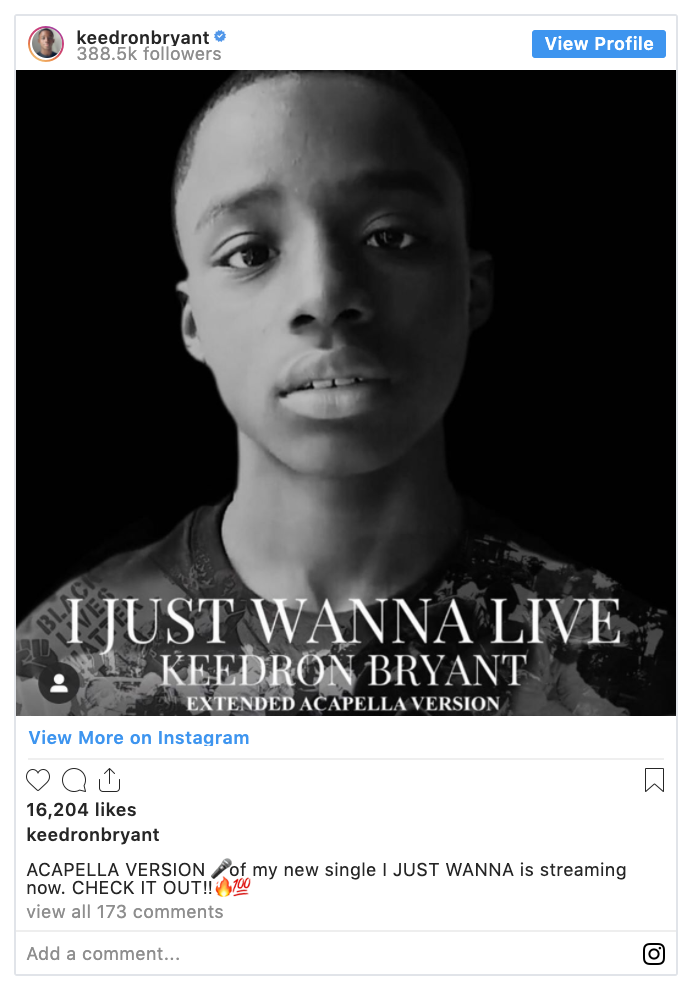 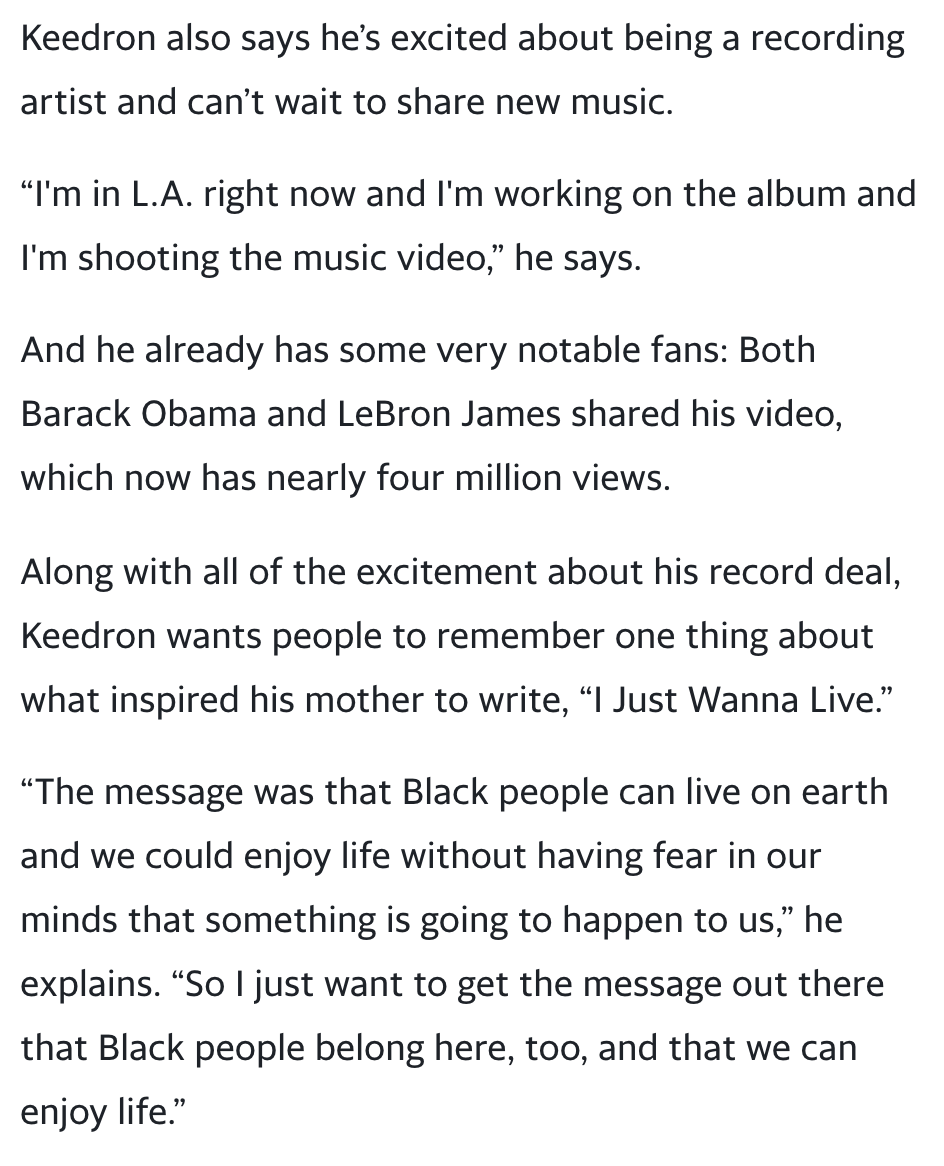 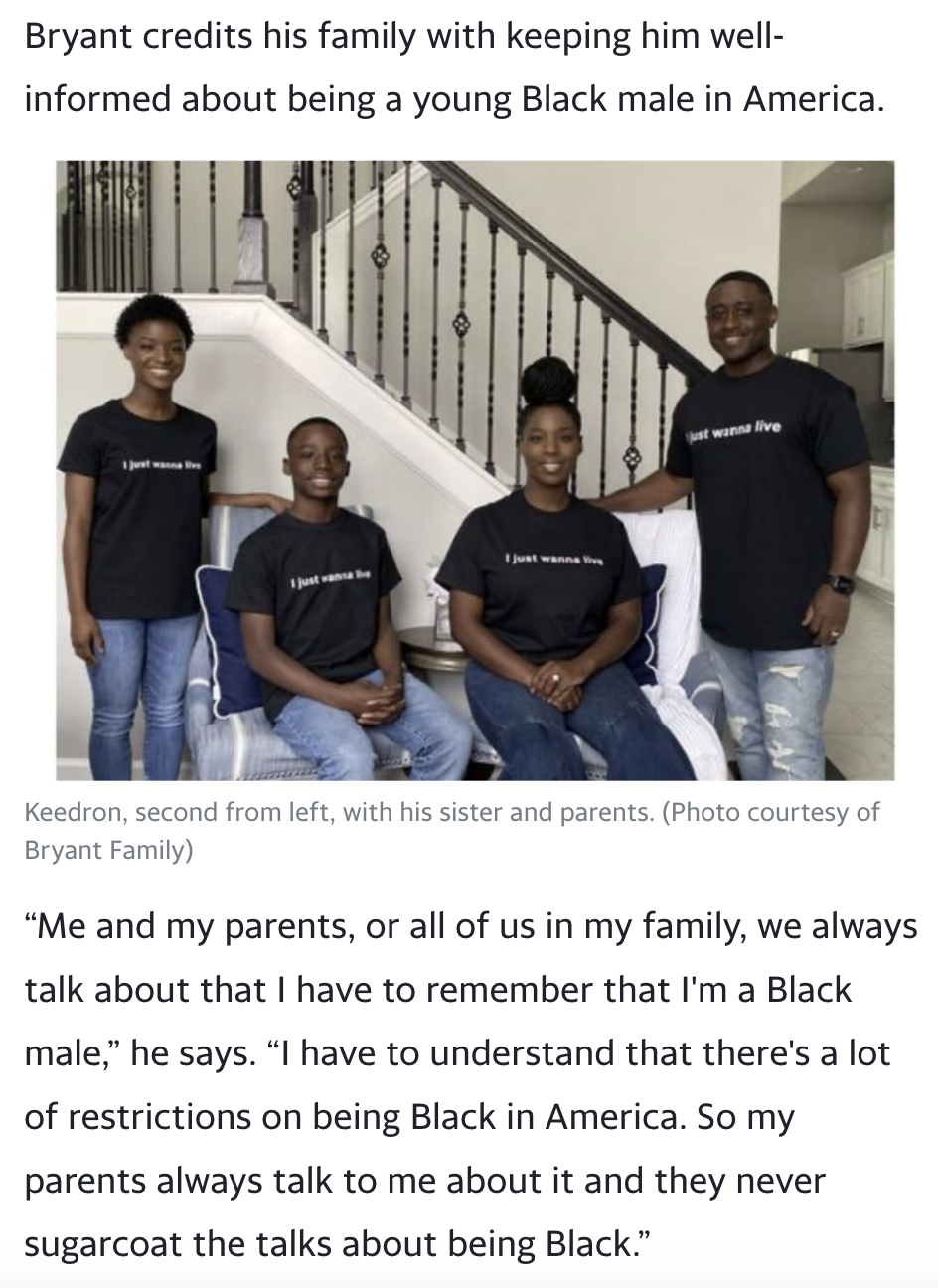 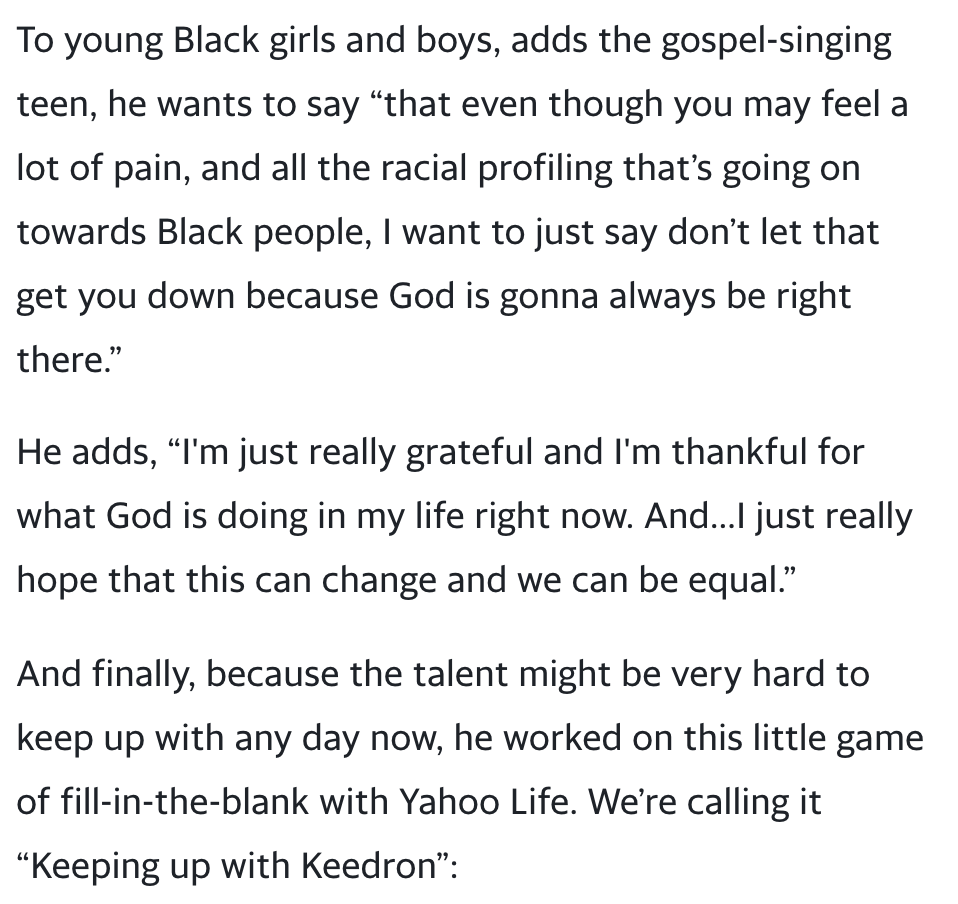 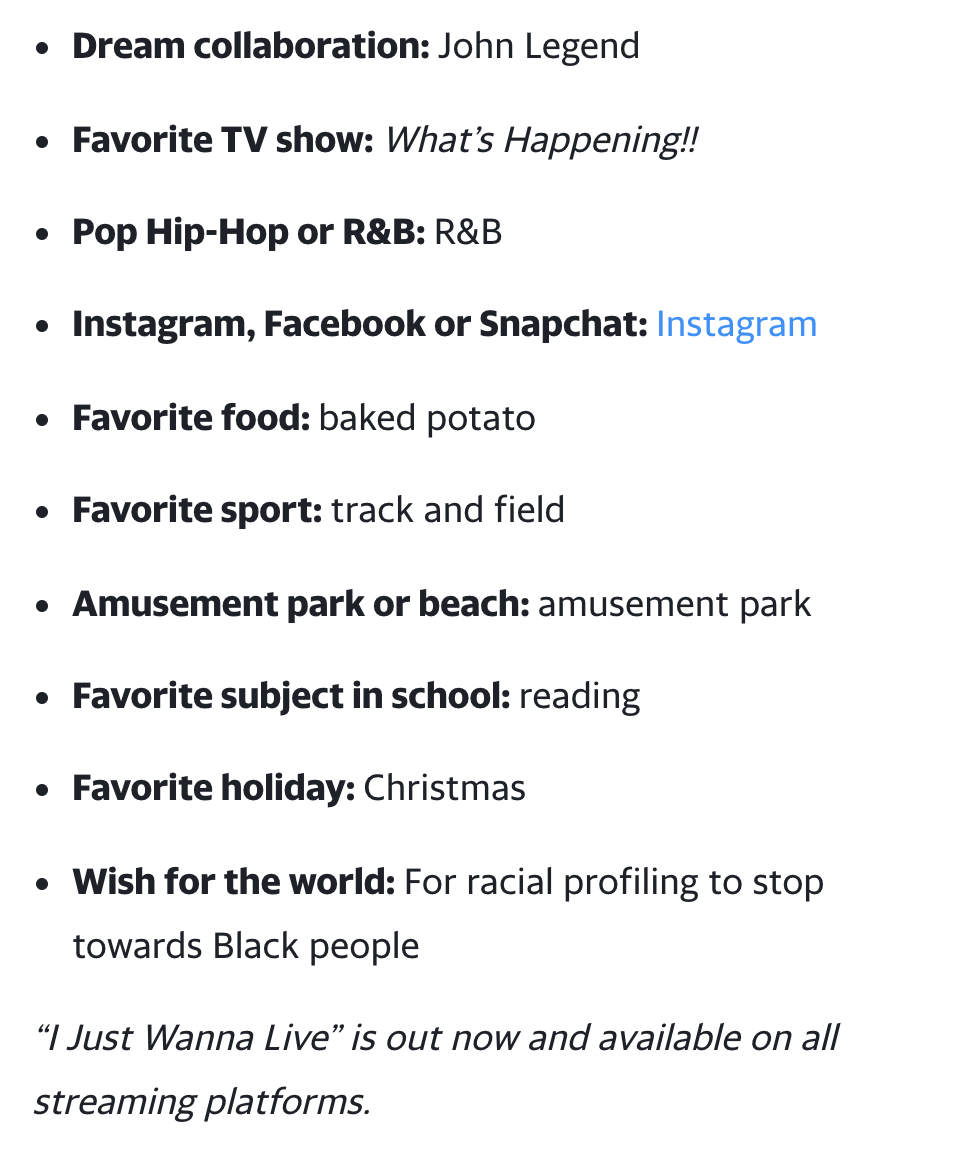 